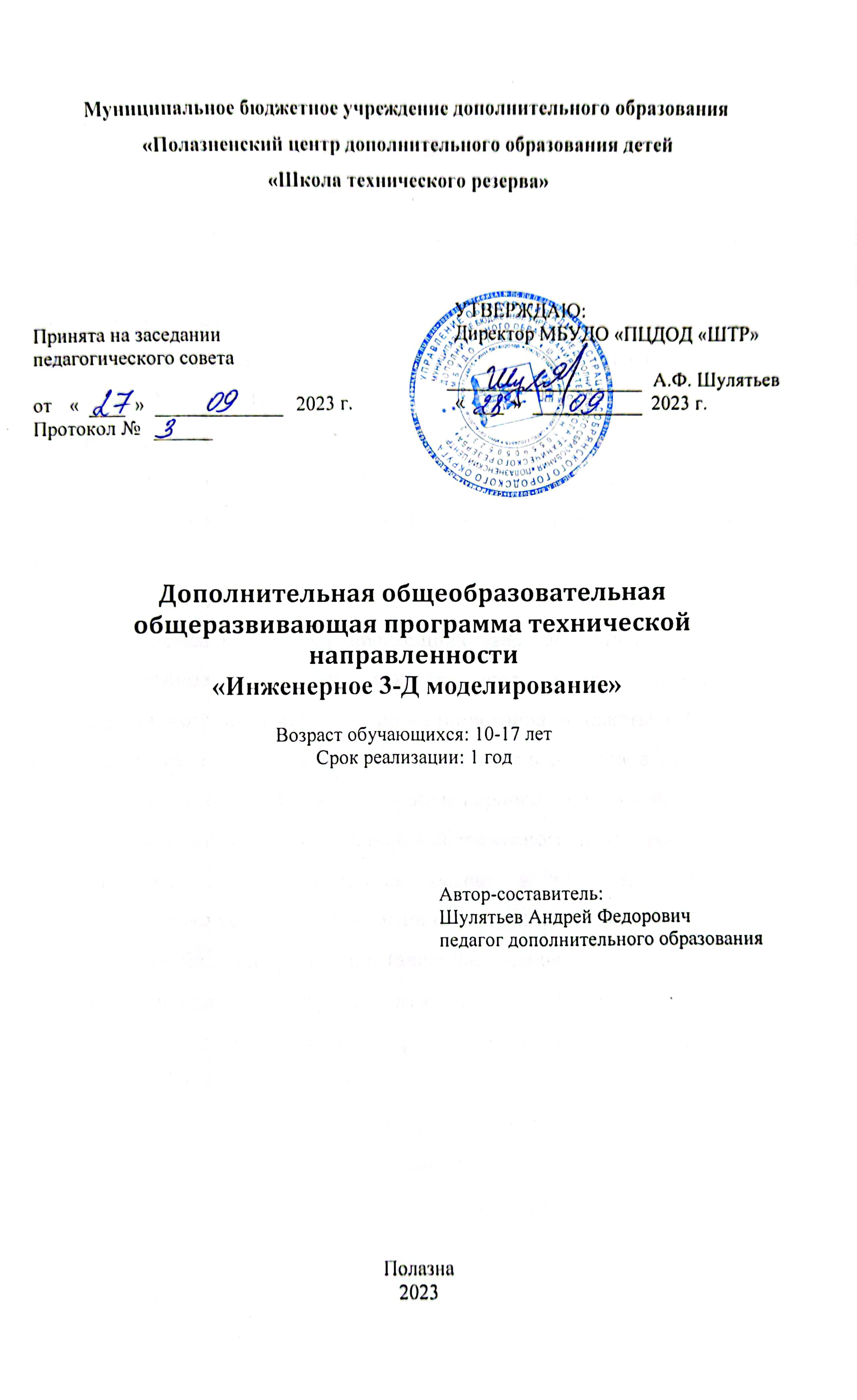 Пояснительная записка.Программа дополнительного образования «Инженерное 3D-моделирование» составлена в соответствии с Законом об образовании РФ от 29.12.2012 года № 273-ФЗ, на основе Примерных требований к программам дополнительного образования детей (Приложение к письму Департамента молодежной политики, воспитания и социальной поддержки детей Минобрнауки РФ от 11.12.2006 № 06-1844).Программа «Инженерное 3D-моделирование» ориентирована на изучение основ проектирования и 3D моделирования для создания и практического изготовления готовых изделий (моделей). Данная программа имеет техническую направленность.Знакомство детей с «технологиями», в школе и в технических кружках, зачастую все сводится к освоению простейших навыков ручной работы, в то время как современное производство давно уже использует автоматизированное оборудование, технологии быстрого прототипирования и пакеты САПР. Эта ситуация нуждается в исправлении, и один из важных шагов в правильную сторону — обучение детей основам инженерного 3D-моделирования и конструирования, одним из базовых навыков современного инженера.Актуальность данной программы состоит в том, что трехмерное моделирование широко используется и активно внедряется в современную жизнь и имеет множество областей применения (авиация, машиностроение, архитектура и т.п.). 3D моделирование – прогрессивная отрасль мультимедиа, позволяющая осуществлять процесс создания трехмерной модели объекта при помощи специальных компьютерных программ.Развитие технологий прототипирования привело к появлению на рынке множества сравнительно недорогих устройств для печати 3D-моделей, что позволяет включить в образовательный процесс новое оборудование (3D-принтер, 3D-сканер).Программа преследует цель формирования у учащихся как предметной компетентности в области технического проецирования и моделирования с использованием информационных компьютерных технологий, так и информационной и коммуникативной компетентности для личного развития, и профессионального самоопределения.Цель – формирование и совершенствование профессиональных компетенций школьников в области 3D- моделирования.Для достижения данной цели необходимо решить следующие задачи:- обучение основам технического черчения и правилам работы в различных системах трехмерного моделирования;- познакомить с основами технологии быстрого прототипирования и принципами работы различных технических средств;- способствовать развитию технического, объемного, пространственного, логического и креативного мышления;- развитие конструкторских способностей, изобретательности и потребности в творческой деятельности;- развитие навыков обработки и анализа информации;- развитие навыков самостоятельной работы.В результате освоения программы обучающийся должен приобрести следующие знания и умения.Учащиеся будут знать:способы графического отображения геометрической информации о предмете;принципы работы прикладной компьютерной системы автоматизированного проектирования;основы графической среды 3D-моделирования;устройство 3D-принтера.Учащиеся будут уметь: использовать основные команды и режимы прикладной компьютерной системы автоматизированного проектирования;создавать и вносить изменения в чертежи (двухмерные модели) объектов проектирования средствами компьютерной прикладной системы;использовать основные команды и режимы системы трехмерного моделирования;использовать оборудование для прототипирования.Категория обучающихся: ученики 5-10 классаТрудоемкость: 1 год обучения - 48часа Форма обучения: очнаяРежим занятий: 2 часа в неделюДлительность: 17 недельФормы организации учебных занятийОсновные типы занятий - практические работа. Индивидуальная учебная деятельность сочетается с проектными формами работы. Выполнение проектов завершается их защитой и рефлексивной оценкой. Учебно-тематический план1-й год обученияОбщая характеристика курсаВведение. - 2 ч.Назначение курса. Формы организации и проведения занятий. Области использования 3Д-моделирования и его назначение. Демонстрация возможностей 3-хмерной графики. Техника безопасности при работе в компьютерном классе.Основы инженерной графики. – 4 ч.Основы инженерной графики содержит сведения, необходимые для выполнения и оформления чертежей; Навыки чтения и выполнения машиностроительных чертежей в соответствии с основными требованиями и правилами ЕСКД. Общие сведения о стандартизации. Роль стандартизации в повышении качества продукции и развитии научно-технического прогресса. ЕСКД в системе государственной стандартизации. Форматы чертежей по ГОСТ 2.301-68 – основные и дополнительные. Рамка и основная надпись по ГОСТ 2.104-2006. Сведения о стандартных шрифтах и конструкции букв и цифр ГОСТ 2.304-81. Правила выполнения надписей на чертежах. Масштабы ГОСТ 2.302-68.Практическая работа. Выполнение плоских эскизов и чертежей.Трехмерное моделирование – 16 ч.Технология 3D-моделирования. Последовательность действий создания твердотельной модели. Использование команд для создания 3D-моделей. Технология построение чертежа плоского контура по трехмерной геометрической модели. Изображения - виды, разрезы, сечения ГОСТ 2.305-2008.  Работа с листовым материалом. Параметрическое моделирование.Практическая работа. Выполнение трехмерных геометрических моделей на основе построенных ранее плоских контуров. Получить по 3D - модели чертеж детали. Построить разрез и сечения.Работа со сборкой – 10 ч.Общие сведения о соединении деталей. Типы соединений. Разъемные и неразъемные соединения деталей. Общие сведения о сборочных чертежах. Размеры и изображения на сборочных чертежах. Условности и упрощения. Спецификация и разнесенный вид.Практическая работа. На основе ранее созданных деталей получить геометрическую модель и сборочный чертеж сборочной единицы.Представление и визуализация модели – 4 ч.Определение физико-механических свойств модели. Выбор цвета. Рендеринг модели.Практическая работа. Визуализация деревянных и металлических изделий.Основы прототипирования – 12 ч.Общие сведения о работе 3Д-принтера. Технологии 3Д-печати. Знакомство с 3Д-сканером и 3Д-ручкой.Практическая работа. Установка необходимых параметров для печати, подготовка модели к печати, печать собственных моделей. Сканирование объектов.Методическое обеспечение программы.Процесс достижения поставленных целей и задач программы осуществляется в сотрудничестве обучающихся и педагога. При этом реализуются различные методы осуществления целостного педагогического процесса. На различных его этапах ведущими выступают отдельные, приведенные ниже методы.Методы обучения:объяснительно-иллюстративные - демонстрация приемов работы с соответствующим программным обеспечением (с использованием проектора, интерактивной доски);практические (репродуктивные) – моделирование изделий с использованием пошаговых инструкций;частично-поисковые – конструирование изделий на основе технического задания, с помощью преподавателя;метод проектов – индивидуальные или групповые;индивидуальные – задания в зависимости от достигнутого уровня развития воспитанника;Методы стимулирования и мотивации учебно-познавательной деятельности:привлекательные задания для обучающихся;возможность изготовить и забрать с собой удачные модели;размещение физических копий таких работ в объединении;коллективные обсуждения выполненных работ.Методы воспитания:беседы;метод примера;педагогическое требование;наблюдение, анкетирование, анализ результатов деятельности обучающихся, поощрение.Выбор метода обучения зависит от содержания занятия, уровня подготовки и опыта обучающихся. На занятиях преобладают репродуктивный и репродуктивно-творческий методы.Основной формой проведения занятий является практическая работа на компьютере, заключающаяся в выполнении заданий по образцу и творческие работы. На занятиях по всем темам проводится инструктаж по технике безопасности при работе в компьютерном классе. Решению воспитательных задач способствует участие обучающихся в выставках и конкурсах различного уровня.Материально- техническое оснащение к программе.Минимальные требования к компьютерам:Процессор не хуже Intel® Core i5 или эквивалентный AMD.Не менее 4 Гб оперативной памяти (рекомендуется 8 Гб или более).Разрешение монитора 1024x768 (рекомендуется 1280x800), видеокарта с поддержкой OpenGL; аппаратного ускорения и 16-разрядных цветов, 256 Мб видеопамяти.Не менее 50 Гб свободного пространства на жестком диске для установки САПР и другого ПО.Оборудование для занятий по 3D моделированию и прототипированию:Как минимум один 3D-принтер, желательно 2-3.По возможности — станки с ЧПУ: лазерный для резки листовых материалов, фрезерный.Ручной инструмент (надфили, отвертки, кусачки, пассатижи и пр.)Расходные материалы для одной группы (на весь учебный год):пластиковый PLA пруток для 3D-принтера (диаметром 1.75мм) – 6-8кг, желательно нескольких разных цветов;бумага для принтера формата А4 (3 пачки - 500 листов);карандаши чертежные, 3-4 упаковки;картридж для принтера (1 шт.);при наличии лазерного станка — фанера и/или оргстекло (полиакрил) толщиной 3-4мм, из расчета 5-10 кв.м на группу на год;Оценочные материалыИтоговая аттестация обучающихся проводится в виде самостоятельного выполнения задания. Оценка «зачтено» ставится, после выполнения практического задания для самостоятельной отработки навыков и закрепления полученных знаний.Список литературы:Рытов А.М. Из опыта обучения детей 6-9 классов основам инженерного 3D-моделирования и прототипирования. // «V Всероссийская конференция «Современное технологическое обучение: от компьютера к роботу» (сборник тезисов).СПб.: ЗАО «Полиграфическое предприятие № 3», 2015, С. 10-13.КОМПАС-3D для школьников. Черчение и компьютерная графика. Учебное пособие для учащихся общеобразовательных учреждений / Баранова И.В. — М.: ДМКПресс, 2009. — 272 с.3D-моделирование в AutoCAD, Компас-3D, Solidworks, Inventor, T-flex / В. Большаков, А. Бочков, А. Сергеев. — Изд-во: Питер, 2011 г. – 336 с.Пелевин Н. Как устроен FFF(FDM) 3d принтер?: [Электронный ресурс] / Пелевин Н. – Электрон.ст. - Режим доступа к ст.: http://3d-daily.ru/technology/3dprinter-components-part1.html.В.В.Степакова. Черчение: Учеб. для учащихся общеобразоват. учреждений/ Ч-50 В.В.Степакова, Л.Н.Анисимова, Л.В.Кудрявцева, А.И.Шершевская; Под. ред. В.В.Степаковой.-М.:Просвещение, 2001.-206 сБ.Г.Миронов Сборник заданий по инженерной графике с примерами выполнения чертежей на компьютере: Учеб. пособие /Б.Г.Миронов, Р.С.Миронова, Д.А.Пяткина, А.А.Пузиков – 3-е изд., испр. И доп. – М.: Высш. шк., 2004. – 355 с.: ил.Том Трембли, Autodesk Inventor 2013 и Inventor LT 2013. Официальный учебный курс, ISBN 978-5-94074-846-5, 978-1-118-24479-1; 2012 г.№Наименование раздела.Количество часовКоличество часовКоличество часовФорма аттестации/ контроля№Наименование раздела.ВсегоТеорияПрактикаФорма аттестации/ контроляИнженерное 3D-моделированиеИнженерное 3D-моделированиеИнженерное 3D-моделированиеИнженерное 3D-моделированиеИнженерное 3D-моделированиеИнженерное 3D-моделированиеВведение211БеседаОсновы инженерной графики422Беседа, практическая работаТрехмерное моделирование16610Беседа, практическая работаРабота со сборкой1037Беседа, опрос, практическая работаПредставление и визуализация модели422Беседа, практическая работа, лабораторная работа.Основы прототипирования1248Беседа, лабораторная работа, тестированиеИТОГО481830Наименованиеспециализированныхаудиторий,кабинетов, лабораторийВидзанятийНаименование оборудования,программного обеспеченияАудиториялекциикомпьютер, телевизор(проектор), доскаКомпьютерныйкласспрактическиеи лабораторныезанятияПерсональные компьютеры по числу обучающихся. Проектор или телевизор3D-принтер3D-сканер3D-ручкаОбычный принтер, предпочтительно цветной.№ п/пВид контроляФорма контроляФонды оценочных средств1Промежуточная аттестацияПроект по подготовке задания для соревнования Критерии оценки соревнований2Итоговая аттестацияВыполнение готовой моделиИтоговое практическое задание для самостоятельного выполнения